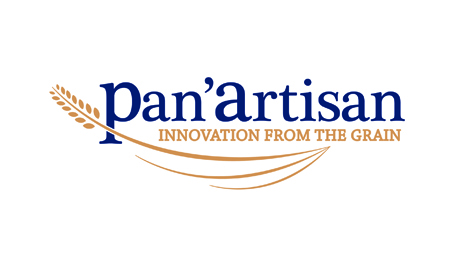 JOB DESCRIPTIONPosition:	ENGINEERING MANAGERReport to:	OPERATIONS DIRECTORHours of work:	Shifts between 6am and 10pm from Monday to Friday		Shift between 6am and 12pm on Saturday if required.Job purpose:Hands on role while developing and managing the engineering department with the objective of minimal equipment downtime.Responsibilities:Overall management of engineering departmentLeading the engineering teamSetting and managing progress of the KPI’s for the engineersCo-ordinate tasks and schedule priorities within the teamEnsure effective utilisation of the engineering teamManage all admin related tasks Assist with machine operator trainingProvision of weekly/monthly management reportsPlanned Preventative Maintenance (PPM)Manage PPM according to maintenance scheduleAttention to detail during the maintenance.Schedule identified repair work in a timely manner.Equipment management and repairsPrioritise repairsRepairs to be completed within a timely periodMinimise temporary repairs and completed in confirmed period.Managing/monitoring of the Equipment Repair documentEnsure that equipment is correctly re-issued back to productionControl all parts, spares and strategic inventory of spares.Ongoing measurement of equipment effectiveness.Project Management - EngineeringTask allocationAgree timelinesMonitor, manage and support activities within the projectComprehensive sign-offNew EquipmentSource the equipment and inspect/approve before purchasingEnsure that the acquisition is compliant with HACCP and food safety & legal requirementsTraining plan for production and hygiene activitiesInclude in the maintenance planHealth & SafetyEnsure that all activities are performed to the required H & S standardsH & S is not compromised during any maintenance or repair work.Responsible for the safety of any engineering related contractors on-siteCost Management - EngineeringControlled purchasing of spares, parts and toolsManaging the agreed budgetManaging and evaluating all engineering related contractors.Buildings & SiteTo work with Facilities Manager and Technical Manager in managing the standard of all buildings and external areas.Responsible for the safety of electrical safety on the site, including PAT testing.Key qualities and skills:Trained / experience in both mechanical and electrical engineering with emphasis on electrical knowledge.Have strong leadership and managerial abilities.Be able to work confidently under own initiative as well as effectively manage and lead a team.Must be computer literate.Training in engineering, thus demonstrating knowledge in maintenance of equipment.Have an understanding of overall Health and Safety requirements.Able to work to tight time lines and under stress.English is the language of operations on site Name:Sign:Date: